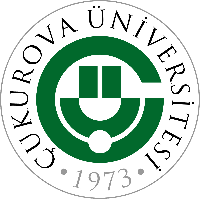 Çukurova Üniversitesi Merkez KütüphanesiKitap/Makale İstek Formu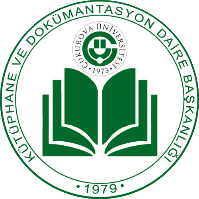 Kullanıcı BilgileriKullanıcı BilgileriKullanıcı BilgileriKullanıcı BilgileriKullanıcı Bilgileri*Ad, Soyad :*Ad, Soyad :*Ad, Soyad :*Fakülte / Bölüm :*Fakülte / Bölüm :*Fakülte / Bölüm :*Dahili/Cep Tlf : *Kurumsal E-Posta :İstenilen Yayın Bilgileriİstenilen Yayın Bilgileriİstenilen Yayın Bilgileriİstenilen Yayın Bilgileriİstenilen Yayın Bilgileri*Yayın Türü (X ile belirtiniz) :*Yayın Türü (X ile belirtiniz) :*Yayın Türü (X ile belirtiniz) :*Materyalin Bulunduğu Kütüphane:*Materyalin Bulunduğu Kütüphane:Kitap :Kitap :Makale :Makale :KİTAP İsteği İçin Aşağıdaki Alanları DoldurunuzKİTAP İsteği İçin Aşağıdaki Alanları DoldurunuzKİTAP İsteği İçin Aşağıdaki Alanları DoldurunuzKİTAP İsteği İçin Aşağıdaki Alanları DoldurunuzKİTAP İsteği İçin Aşağıdaki Alanları Doldurunuz*Kitap Adı :*Kitap Adı :*Kitap Adı :*Yazar Adı (Soyad,Ad) :*Yazar Adı (Soyad,Ad) :*Yazar Adı (Soyad,Ad) :* Yer Numarası/Raf Numarası :* Yer Numarası/Raf Numarası :* Yer Numarası/Raf Numarası :*Yayın Yeri, Yayın Evi, Yılı :*Yayın Yeri, Yayın Evi, Yılı :*Yayın Yeri, Yayın Evi, Yılı :ISBN :ISBN :ISBN :Cilt/Basım :Cilt/Basım :Cilt/Basım :MAKALE İsteği İçin Aşağıdaki Alanları DoldurunuzMAKALE İsteği İçin Aşağıdaki Alanları DoldurunuzMAKALE İsteği İçin Aşağıdaki Alanları DoldurunuzMAKALE İsteği İçin Aşağıdaki Alanları DoldurunuzMAKALE İsteği İçin Aşağıdaki Alanları Doldurunuz*Makale Adı :*Makale Adı :*Makale Adı :*Makalenin Yazar Adı (Soyad,Ad) :*Makalenin Yazar Adı (Soyad,Ad) :*Makalenin Yazar Adı (Soyad,Ad) :*Makalenin Yayın Bilgileri: Yayınlandığı Dergi Adı, Cilt / Sayı, Sayfa Aralığı:*Makalenin Yayın Bilgileri: Yayınlandığı Dergi Adı, Cilt / Sayı, Sayfa Aralığı:*Makalenin Yayın Bilgileri: Yayınlandığı Dergi Adı, Cilt / Sayı, Sayfa Aralığı:*Doldurulması zorunlu alanlar*Doldurulması zorunlu alanlar*Doldurulması zorunlu alanlar*Doldurulması zorunlu alanlar*Doldurulması zorunlu alanlarKOŞULLARBasılı olarak sağlanan yayınların geliş-gidiş kargo ücreti, yayını talep eden kullanıcıdan tahsil edilir. Bu formu kütüphaneye iletmeniz durumunda kargo ücretlerini karşılayacağınızı beyan etmiş olursunuz.Kullanıcı, yayını kullanıldıktan  sonra kütüphaneye zamanında getirmemesi durumunda oluşabilecek gecikme para cezasını karşılamakla yükümlüdür. İstek yapılan kurumların gecikme cezaları kurumdan kuruma değişiklik göstermektedir.Kitabın kaybedilmesi veya zarar görmesi durumunda kullanıcı kitabın tıpkıbasımını tedarik etmekle yükümlüdür. Tedarik edilememesi durumunda karşı kurum koşulları çerçevesinde uygulanacak alternatif yayın sağlama şartlarını kabul etmiş sayılır.Yukarıdaki uyarıları okudum, koşulları kabul ediyorum.*Yayını kütüphaneden teslim almaya geldiğinizde bu formu imzalamayı unutmayınız.KOŞULLARBasılı olarak sağlanan yayınların geliş-gidiş kargo ücreti, yayını talep eden kullanıcıdan tahsil edilir. Bu formu kütüphaneye iletmeniz durumunda kargo ücretlerini karşılayacağınızı beyan etmiş olursunuz.Kullanıcı, yayını kullanıldıktan  sonra kütüphaneye zamanında getirmemesi durumunda oluşabilecek gecikme para cezasını karşılamakla yükümlüdür. İstek yapılan kurumların gecikme cezaları kurumdan kuruma değişiklik göstermektedir.Kitabın kaybedilmesi veya zarar görmesi durumunda kullanıcı kitabın tıpkıbasımını tedarik etmekle yükümlüdür. Tedarik edilememesi durumunda karşı kurum koşulları çerçevesinde uygulanacak alternatif yayın sağlama şartlarını kabul etmiş sayılır.Yukarıdaki uyarıları okudum, koşulları kabul ediyorum.*Yayını kütüphaneden teslim almaya geldiğinizde bu formu imzalamayı unutmayınız.KOŞULLARBasılı olarak sağlanan yayınların geliş-gidiş kargo ücreti, yayını talep eden kullanıcıdan tahsil edilir. Bu formu kütüphaneye iletmeniz durumunda kargo ücretlerini karşılayacağınızı beyan etmiş olursunuz.Kullanıcı, yayını kullanıldıktan  sonra kütüphaneye zamanında getirmemesi durumunda oluşabilecek gecikme para cezasını karşılamakla yükümlüdür. İstek yapılan kurumların gecikme cezaları kurumdan kuruma değişiklik göstermektedir.Kitabın kaybedilmesi veya zarar görmesi durumunda kullanıcı kitabın tıpkıbasımını tedarik etmekle yükümlüdür. Tedarik edilememesi durumunda karşı kurum koşulları çerçevesinde uygulanacak alternatif yayın sağlama şartlarını kabul etmiş sayılır.Yukarıdaki uyarıları okudum, koşulları kabul ediyorum.*Yayını kütüphaneden teslim almaya geldiğinizde bu formu imzalamayı unutmayınız.KOŞULLARBasılı olarak sağlanan yayınların geliş-gidiş kargo ücreti, yayını talep eden kullanıcıdan tahsil edilir. Bu formu kütüphaneye iletmeniz durumunda kargo ücretlerini karşılayacağınızı beyan etmiş olursunuz.Kullanıcı, yayını kullanıldıktan  sonra kütüphaneye zamanında getirmemesi durumunda oluşabilecek gecikme para cezasını karşılamakla yükümlüdür. İstek yapılan kurumların gecikme cezaları kurumdan kuruma değişiklik göstermektedir.Kitabın kaybedilmesi veya zarar görmesi durumunda kullanıcı kitabın tıpkıbasımını tedarik etmekle yükümlüdür. Tedarik edilememesi durumunda karşı kurum koşulları çerçevesinde uygulanacak alternatif yayın sağlama şartlarını kabul etmiş sayılır.Yukarıdaki uyarıları okudum, koşulları kabul ediyorum.*Yayını kütüphaneden teslim almaya geldiğinizde bu formu imzalamayı unutmayınız.KOŞULLARBasılı olarak sağlanan yayınların geliş-gidiş kargo ücreti, yayını talep eden kullanıcıdan tahsil edilir. Bu formu kütüphaneye iletmeniz durumunda kargo ücretlerini karşılayacağınızı beyan etmiş olursunuz.Kullanıcı, yayını kullanıldıktan  sonra kütüphaneye zamanında getirmemesi durumunda oluşabilecek gecikme para cezasını karşılamakla yükümlüdür. İstek yapılan kurumların gecikme cezaları kurumdan kuruma değişiklik göstermektedir.Kitabın kaybedilmesi veya zarar görmesi durumunda kullanıcı kitabın tıpkıbasımını tedarik etmekle yükümlüdür. Tedarik edilememesi durumunda karşı kurum koşulları çerçevesinde uygulanacak alternatif yayın sağlama şartlarını kabul etmiş sayılır.Yukarıdaki uyarıları okudum, koşulları kabul ediyorum.*Yayını kütüphaneden teslim almaya geldiğinizde bu formu imzalamayı unutmayınız.KOŞULLARBasılı olarak sağlanan yayınların geliş-gidiş kargo ücreti, yayını talep eden kullanıcıdan tahsil edilir. Bu formu kütüphaneye iletmeniz durumunda kargo ücretlerini karşılayacağınızı beyan etmiş olursunuz.Kullanıcı, yayını kullanıldıktan  sonra kütüphaneye zamanında getirmemesi durumunda oluşabilecek gecikme para cezasını karşılamakla yükümlüdür. İstek yapılan kurumların gecikme cezaları kurumdan kuruma değişiklik göstermektedir.Kitabın kaybedilmesi veya zarar görmesi durumunda kullanıcı kitabın tıpkıbasımını tedarik etmekle yükümlüdür. Tedarik edilememesi durumunda karşı kurum koşulları çerçevesinde uygulanacak alternatif yayın sağlama şartlarını kabul etmiş sayılır.Yukarıdaki uyarıları okudum, koşulları kabul ediyorum.*Yayını kütüphaneden teslim almaya geldiğinizde bu formu imzalamayı unutmayınız.KOŞULLARBasılı olarak sağlanan yayınların geliş-gidiş kargo ücreti, yayını talep eden kullanıcıdan tahsil edilir. Bu formu kütüphaneye iletmeniz durumunda kargo ücretlerini karşılayacağınızı beyan etmiş olursunuz.Kullanıcı, yayını kullanıldıktan  sonra kütüphaneye zamanında getirmemesi durumunda oluşabilecek gecikme para cezasını karşılamakla yükümlüdür. İstek yapılan kurumların gecikme cezaları kurumdan kuruma değişiklik göstermektedir.Kitabın kaybedilmesi veya zarar görmesi durumunda kullanıcı kitabın tıpkıbasımını tedarik etmekle yükümlüdür. Tedarik edilememesi durumunda karşı kurum koşulları çerçevesinde uygulanacak alternatif yayın sağlama şartlarını kabul etmiş sayılır.Yukarıdaki uyarıları okudum, koşulları kabul ediyorum.*Yayını kütüphaneden teslim almaya geldiğinizde bu formu imzalamayı unutmayınız.KOŞULLARBasılı olarak sağlanan yayınların geliş-gidiş kargo ücreti, yayını talep eden kullanıcıdan tahsil edilir. Bu formu kütüphaneye iletmeniz durumunda kargo ücretlerini karşılayacağınızı beyan etmiş olursunuz.Kullanıcı, yayını kullanıldıktan  sonra kütüphaneye zamanında getirmemesi durumunda oluşabilecek gecikme para cezasını karşılamakla yükümlüdür. İstek yapılan kurumların gecikme cezaları kurumdan kuruma değişiklik göstermektedir.Kitabın kaybedilmesi veya zarar görmesi durumunda kullanıcı kitabın tıpkıbasımını tedarik etmekle yükümlüdür. Tedarik edilememesi durumunda karşı kurum koşulları çerçevesinde uygulanacak alternatif yayın sağlama şartlarını kabul etmiş sayılır.Yukarıdaki uyarıları okudum, koşulları kabul ediyorum.*Yayını kütüphaneden teslim almaya geldiğinizde bu formu imzalamayı unutmayınız.KOŞULLARBasılı olarak sağlanan yayınların geliş-gidiş kargo ücreti, yayını talep eden kullanıcıdan tahsil edilir. Bu formu kütüphaneye iletmeniz durumunda kargo ücretlerini karşılayacağınızı beyan etmiş olursunuz.Kullanıcı, yayını kullanıldıktan  sonra kütüphaneye zamanında getirmemesi durumunda oluşabilecek gecikme para cezasını karşılamakla yükümlüdür. İstek yapılan kurumların gecikme cezaları kurumdan kuruma değişiklik göstermektedir.Kitabın kaybedilmesi veya zarar görmesi durumunda kullanıcı kitabın tıpkıbasımını tedarik etmekle yükümlüdür. Tedarik edilememesi durumunda karşı kurum koşulları çerçevesinde uygulanacak alternatif yayın sağlama şartlarını kabul etmiş sayılır.Yukarıdaki uyarıları okudum, koşulları kabul ediyorum.*Yayını kütüphaneden teslim almaya geldiğinizde bu formu imzalamayı unutmayınız.KOŞULLARBasılı olarak sağlanan yayınların geliş-gidiş kargo ücreti, yayını talep eden kullanıcıdan tahsil edilir. Bu formu kütüphaneye iletmeniz durumunda kargo ücretlerini karşılayacağınızı beyan etmiş olursunuz.Kullanıcı, yayını kullanıldıktan  sonra kütüphaneye zamanında getirmemesi durumunda oluşabilecek gecikme para cezasını karşılamakla yükümlüdür. İstek yapılan kurumların gecikme cezaları kurumdan kuruma değişiklik göstermektedir.Kitabın kaybedilmesi veya zarar görmesi durumunda kullanıcı kitabın tıpkıbasımını tedarik etmekle yükümlüdür. Tedarik edilememesi durumunda karşı kurum koşulları çerçevesinde uygulanacak alternatif yayın sağlama şartlarını kabul etmiş sayılır.Yukarıdaki uyarıları okudum, koşulları kabul ediyorum.*Yayını kütüphaneden teslim almaya geldiğinizde bu formu imzalamayı unutmayınız.